Please complete this form then print, sign, scan and send to: circsrl13@gmail.com along with supporting letter signed by your tutor.Personal and Contact Information Signature................................................................................	Date: ……………………………..Application for Scholarship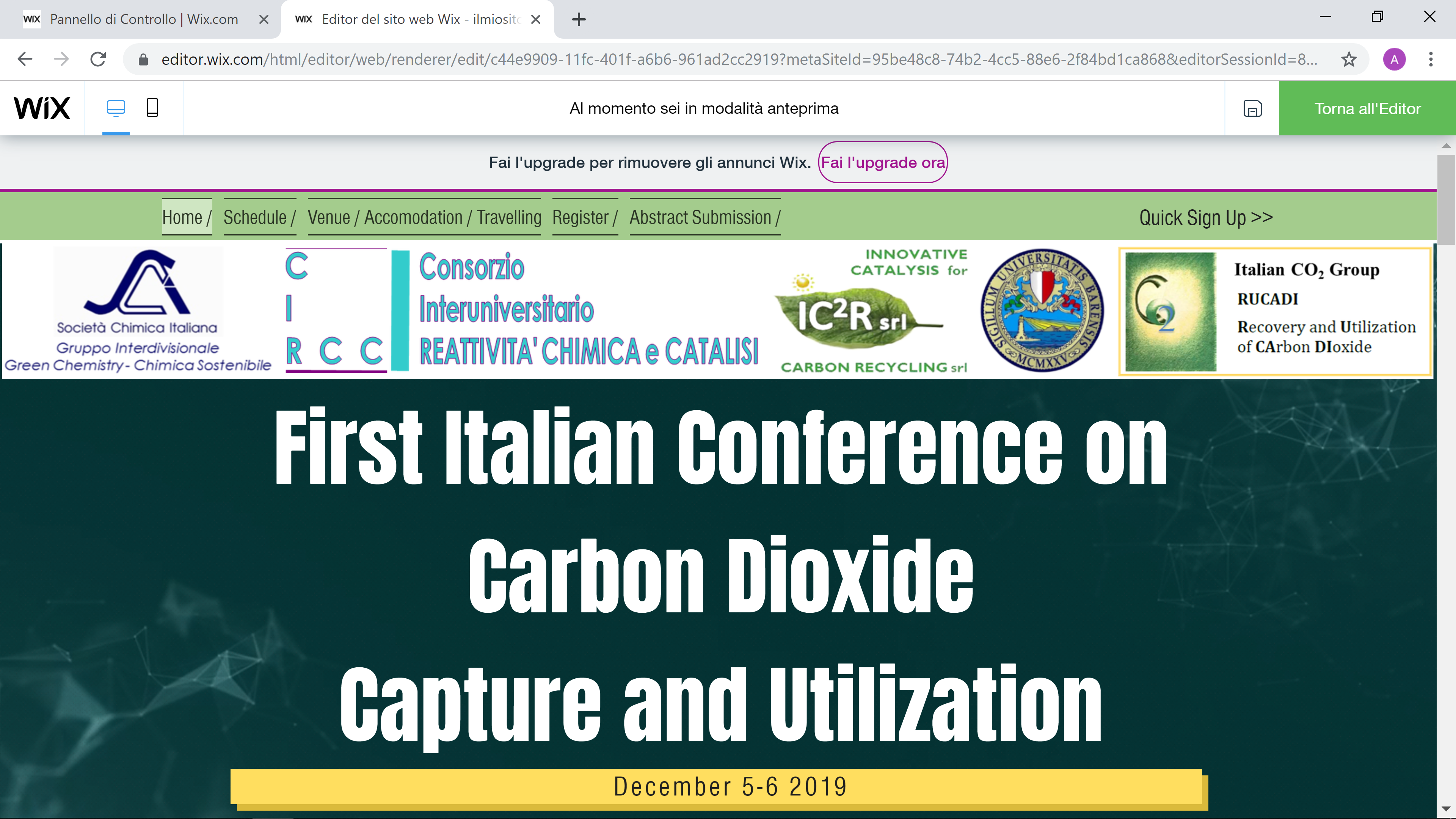 Salone degli Affreschi - Università degli Studi di Bari Aldo Moro- Piazza Umberto I - 70121 Bari (Italy)circsrl13@gmail.comTitleFirst nameFamily nameDate Birth dd/mm/yyyyNationalityPassport/IC numberCountry of ResidenceAddressStreet, NumberCity, State, Postal CodeCountryEmailPhone numberMobile numberSCI Membership NumberDivision of:To be eligible for the Scholarship, an applicant:To be eligible for the Scholarship, an applicant:-must complete this Scholarship Application Form and return it, as instructed, no later than 15 November 2019 -must have submitted an abstract for flash or oral presentation by 15 November 2019-must have submitted the tutor supporting letter by 15 November 2019.